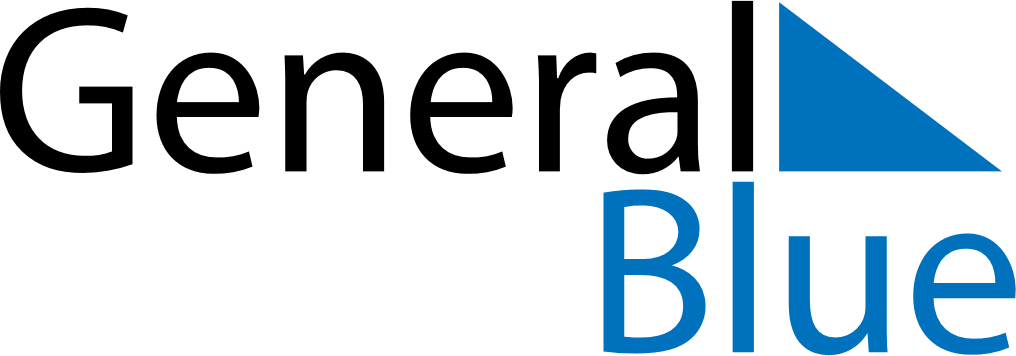 Benin 2024 HolidaysBenin 2024 HolidaysDATENAME OF HOLIDAYJanuary 1, 2024MondayNew Year’s DayJanuary 10, 2024WednesdayFête du VodounMarch 31, 2024SundayEaster SundayApril 1, 2024MondayEaster MondayApril 10, 2024WednesdayEnd of Ramadan (Eid al-Fitr)May 1, 2024WednesdayLabour DayMay 9, 2024ThursdayAscension DayMay 19, 2024SundayPentecostMay 20, 2024MondayWhit MondayJune 16, 2024SundayFeast of the Sacrifice (Eid al-Adha)August 1, 2024ThursdayIndependence DayAugust 15, 2024ThursdayAssumptionSeptember 15, 2024SundayBirthday of Muhammad (Mawlid)November 1, 2024FridayAll Saints’ DayDecember 25, 2024WednesdayChristmas Day